(Išvažiuojamųjų seminarų savęs įsivertinimui organizavimo paslaugų teikimo vietoje ataskaitos lapo forma)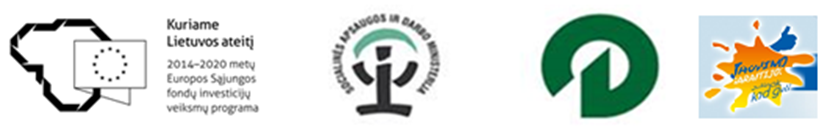 ___________ TERITORINĖ DARBO BIRŽA                       Projektas Nr. 07.4.1-ESFA-V-404-01-0001                  „Atrask save"IŠVAŽIUOJAMŲJŲ SEMINARŲ SAVĘS ĮSIVERTINIMUI ORGANIZAVIMO PASLAUGŲ TEIKIMO VIETOJE ATASKAITOS LAPAS Nr. ______(sudarymo vieta, data)1. Duomenys apie ataskaitos rengėją:2. Duomenys apie Išvažiuojamųjų seminarų savęs įsivertinimui organizavimo paslaugų teikėją:3. Išvažiuojamųjų seminarų savęs įsivertinimui organizavimo paslaugų teikimas:4. Išvažiuojamųjų seminarų savęs įsivertinimui organizavimo paslaugų teikimo atitikimas Sutarties reikalavimams:ATASKAITĄ PILDĖ:____________________________                          ___________                               _______________________                  (pareigos)                                                                           (parašas)                                                                                (vardas, pavardė)Iš Europos Sąjungos struktūrinių fondų lėšų bendrai finansuojamo projekto Nr. 07.4.1-ESFA-V-404-01-0001 „Atrask save“ įgyvendinimo tvarkos aprašo10 priedas     Ataskaitą pildė (vardas, pavardė, pareigos)Ataskaitos pildymo vieta, adresas, laikasPaslaugų teikėjo pavadinimas, kodas, kontaktai (el. paštas; tel. Nr., faksas)Sutarties, pagal kurią teikiamos paslaugos, data ir numerisGrupinius užsiėmimus/patyriminius mokymus vedęs (-ę) lektorius (-iai) (vardas, pavardė)Eil. Nr.KlausimaiTeisinis pagrindasTaipNeKomentarai1.Ar Išvažiuojamieji seminarai savęs įsivertinimui vyksta pagal Paslaugų teikėjo su teritorine darbo birža suderintą Išvažiuojamojo seminaro programą, grafiką ir vietą?Sutarties 1 priedo 20 p.2.Ar Projekto dalyviams paskutinio užsiėmimo metu pateiktos pildyti Projekto dalyvio grįžtamojo ryšio anketos?Sutarties 1 priedo 23 p.Eil. Nr.KlausimaiTeisinis pagrindasTaipNeKomentarai1.Ar Paslaugų teikėjas pirmą Išvažiuojamojo seminaro savęs įsivertinimui dieną organizavo 4 grupinius užsiėmimus Sutarties 1 priedo 8.1 p. nurodytomis temomis (jeigu kuris nors užsiėmimas nevyko, nurodyti komentaruose)?Sutarties 1 priedo 8.1 p.2.Ar pirmą Išvažiuojamojo seminaro savęs įsivertinimui dieną Projekto dalyviams buvo rodomas 30-35 min trukmės edukacinis filmas „Buvimas visuomenės dalimi ir prisitaikymas prie šalia esančių žmonių“, atitinkantis Sutarties 1 priedo 3 priede nurodytus reikalavimus? Sutarties 1 priedo 8.1 p. ir Sutarties 1 priedo 3 priedas3.Ar pirmą Išvažiuojamojo seminaro savęs įsivertinimui dieną po edukacinio filmo „Buvimas visuomenės dalimi ir prisitaikymas prie šalia esančių žmonių“ rodymo buvo organizuotas šio filmo aptarimas su Projekto dalyviais?Sutarties 1 priedo 8.1 p.4.Ar Paslaugų teikėjas antrą Išvažiuojamojo seminaro savęs įsivertinimui dieną organizavo 2 patyriminius mokymus Sutarties 1 priedo 8.2 p. nurodytomis temomis (jeigu kuris nors mokymas nevyko, nurodyti komentaruose)?Sutarties 1 priedo 8.2 p.5.Ar antrą Išvažiuojamojo seminaro savęs įsivertinimui dieną patyriminio mokymo „Darbas komandoje“ metu Projekto dalyviai atliko specialias užduotis ir žaidimus, naudojamus kaip edukacinė priemonė, padedanti stiprinti darbą komandoje?Sutarties 1 priedo 8.2 p.6.Ar antrą Išvažiuojamojo seminaro savęs įsivertinimui dieną patyriminio mokymo „Bendravimo įgūdžių formavimas“ metu Projekto dalyviai atliko specialias užduotis ir žaidimus, naudojamus kaip edukacinė priemonė, padedanti lavinti bendravimo įgūdžius?Sutarties 1 priedo 8.2 p.7.Ar Paslaugų teikėjas grupinius užsiėmimus ir patyriminius mokymus organizavo laikydamasis grafiko, pateikto Sutarties 1 priedo 2 priede (jeigu grupiniai užsiėmimai ir (ar) patyriminiai mokymai nevyko pagal grafiką, nurodyti komentaruose)?Sutarties 1 priedo 8.3 p. ir Sutarties 1 priedo 2 priedas8.Ar vienoje Projekto dalyvių grupėje grupinių užsiėmimų ir patyriminių mokymų metu yra ne daugiau kaip 15 (penkiolika) Projekto dalyvių (jeigu dalyvių yra daugiau, komentaruose tiksliai nurodyti, kurią Išvažiuojamojo seminaro dieną jų buvo daugiau ir kiek)?Sutarties 1 priedo 9 p. 9.Ar visi Projekto dalyviai, atvykę į grupinius užsiėmimus ir patyriminius mokymus, išbuvo juose visą numatytą laiką (komentaruose padieniui nurodomas atvykusiųjų ir užsiėmimą ar mokymus baigusiųjų skaičius)?Sutarties 1 priedo 9 p.10.Ar Paslaugų teikėjas kiekvienai Projekto dalyvių grupei paskyrė ne mažiau nei 1 (vieną) grupės vadovą visam 2 dienų Išvažiuojamųjų seminarų savęs įsivertinimo laikui?Sutarties 1 priedo 10 p.11. Ar Paslaugų teikėjo paskirtas grupės vadovas visam 2 dienų Išvažiuojamųjų seminarų savęs įsivertinimo laikui buvo su Projekto dalyviais visą Išvažiuojamojo seminaro laiką nuo atvykimo iki išvykimo?Sutarties 1 priedo 10 p.12.Ar Projekto dalyvių ir Koordinatorių (toliau – seminaro dalyviai) nuvykimas į užsiėmimo vietą ir parvykimas iš užsiėmimo vietos vyko pagal tai, kas buvo suderinta Paslaugų teikėjo paskirto Projekto dalyvių grupės vadovo ir Koordinatoriaus?Sutarties 1 priedo 10.1 p.13.Ar seminaro dalyvių apgyvendinimas bei nuvykimo iki apgyvendinimo vietos ir grįžimo į užsiėmimų vietą sąlygos (jeigu Išvažiuojamojo seminaro dalyvių apgyvendinimo ir užsiėmimų patalpos yra ne viename komplekse) atitiko sąlygas, suderintas Paslaugų teikėjo paskirto Projekto dalyvių grupės vadovo ir Koordinatoriaus?Sutarties 1 priedo 10.2 p.14.Ar seminaro dalyvių maitinimas bei nuvykimo iki maitinimo vietos ir grįžimo į užsiėmimų vietą ar/ir apgyvendinimo vietą sąlygos (jeigu Išvažiuojamojo seminaro dalyvių maitinimo ir užsiėmimų/apgyvendinimo patalpos yra ne viename komplekse) atitiko sąlygas, suderintas Paslaugų teikėjo paskirto Projekto dalyvių grupės vadovo ir Koordinatoriaus? Sutarties 1 priedo 10.3 p.15.Ar Paslaugų teikėjo paskirtas Projekto dalyvių grupės vadovas užtikrino seminaro dalyvių registraciją pirmą ir antrą Išvažiuojamojo seminaro savęs įsivertinimui dieną (jeigu registracija kurią nors dieną nebuvo užtikrinta, komentaruose tiksliai nurodyti, kurią dieną)?Sutarties 1 priedo 10.4 p.16.Ar Paslaugų teikėjo paskirtas Projekto dalyvių grupės vadovas, pasibaigus Išvažiuojamajam seminarui savęs įsivertinimui, pateikė Koordinatoriui seminaro dalyvių sąrašą su dalyvių parašais? Sutarties 1 priedo 10.5 p.17.Ar Paslaugų teikėjo paskirtas Projekto dalyvių grupės vadovas pasirūpino seminaro dalyvių saugumu pirmą ir antrą Išvažiuojamojo seminaro savęs įsivertinimui dieną (tame tarpe ir naktį) (jeigu projekto dalyvių saugumu nebuvo pasirūpinta kurią nors dieną, komentaruose tiksliai nurodyti, kurią dieną)?Sutarties 1 priedo 10.6 p.18.Ar Paslaugų teikėjas sukomplektavo Išvažiuojamojo seminaro savęs įsivertinimui dalyvio paketus, kurių reikalavimai nurodyti Sutarties 1 priedo 11 p., ir įteikė juos seminaro dalyviams registracijos metu pirmą Išvažiuojamojo seminaro savęs įsivertinimui dieną?Sutarties 1 priedo 11 p.19.Ar Paslaugų teikėjas pirmą Išvažiuojamojo seminaro savęs įsivertinimui dieną organizavo 2 kavos pertraukas pagal Sutarties 1 priedo 12.1.1 p nurodytus reikalavimus? Sutarties 1 priedo 12.1.1 p. ir 12.1.4 p.20.Ar Paslaugų teikėjas pirmą Išvažiuojamojo seminaro savęs įsivertinimui dieną organizavo pietus pagal Sutarties 1 priedo 12.1.1 p nurodytus reikalavimus?Sutarties 1 priedo 12.1.1 p. ir 12.1.4 p.21.Ar Paslaugų teikėjas pirmą Išvažiuojamojo seminaro savęs įsivertinimui dieną organizavo vakarienę pagal Sutarties 1 priedo 12.1.1 p nurodytus reikalavimus?Sutarties 1 priedo 12.1.1 p. ir 12.1.4 p.22.Ar Paslaugų teikėjas antrą Išvažiuojamojo seminaro savęs įsivertinimui dieną organizavo 2 kavos pertraukas pagal Sutarties 1 priedo 12.1.2 p nurodytus reikalavimus? Sutarties 1 priedo 12.1.2 p. ir 12.1.4 p.23.Ar Paslaugų teikėjas antrą Išvažiuojamojo seminaro savęs įsivertinimui dieną organizavo pusryčius pagal Sutarties 1 priedo 12.1.2 p nurodytus reikalavimus? Sutarties 1 priedo 12.1.2 p. ir 12.1.4 p.24.Ar Paslaugų teikėjas antrą Išvažiuojamojo seminaro savęs įsivertinimui dieną organizavo pietus pagal Sutarties 1 priedo 12.1.2 p nurodytus reikalavimus? Sutarties 1 priedo 12.1.2 p. ir 12.1.4 p.25.Ar Paslaugų teikėjas pirmą ir antrą Išvažiuojamojo seminaro savęs įsivertinimui dieną visų grupinių užsiėmimų ir patyriminių mokymų metu buvo pateikęs geriamo vandens seminaro dalyviams ne mažiau kaip 500 ml vienam asmeniui per dieną (jeigu kurią nors dieną geriamo vandens nebuvo pateikta ar jis neatitiko nurodyto kiekio, tiksliai nurodyti komentaruose)? Sutarties 1 priedo 12.1.3 p.26.Ar seminaro dalyviai buvo apgyvendinti (1 nakvynė) dviviečiuose arba triviečiuose kambariuose viengulėse lovose?Sutarties 1 priedo 12.2 p.27.Ar Paslaugų teikėjas organizavo seminaro dalyvių vežimo paslaugas abi Išvažiuojamojo seminaro savęs įsivertinimui dienas pagal Sutarties 1 priedo 12.3 p nurodytus reikalavimus (jeigu kurią nors dieną tai nebuvo padaryta, nurodyti komentaruose)?Sutarties 1 priedo 12.3 p.28.Ar Išvažiuojamojo seminaro savęs įsivertinimui vieta, kurioje vyksta grupiniai užsiėmimai ir patyriminiai mokymai, seminaro dalyvių apgyvendinimo bei maitinimo patalpos yra viename komplekse?Sutarties 1 priedo 14 p.29.Jei vieta, kurioje vyksta grupiniai užsiėmimai bei patyriminiai mokymai, seminaro dalyvių apgyvendinimo bei maitinimo patalpos yra ne viename komplekse, ar Paslaugų teikėjas užtikrino seminaro dalyvių pervežimą iš vienų patalpų į kitas?Sutarties 1 priedo 14 p.30.Ar paslaugos buvo teikiamos vietoje, kurioje teikiamų paslaugų kokybė atitinka keliamus reikalavimus, nurodytus Sutarties 1 priedo 15 p.?Sutarties 1 priedo 15 p.31.Ar Paslaugų teikėjas Išvažiuojamuosius seminarus savęs įsivertinimui organizavo patalpose, pritaikytose grupinių užsiėmimų ir patyriminių mokymų vedimui?Sutarties 1 priedo 16 p.32.Ar grupiniai užsiėmimai ir patyriminiai mokymai Išvažiuojamajame seminare savęs įsivertinimui dalyvaujantiems Projekto dalyviams vienoje salėje buvo organizuoti ne didesnei nei 15 asmenų Projekto dalyvių grupei?Sutarties 1 priedo 17 p.33.Ar patalpos, kuriose organizuotas Išvažiuojamasis seminaras savęs įsivertinimui atitiko keliamus reikalavimus, nurodytus Sutarties 1 priedo 18 p.?Sutarties 1 priedo 18 p.34.Ar Paslaugų teikėjas užtikrino informacijos paskelbimą Išvažiuojamojo seminaro savęs įsivertinimui metu, nurodant projekto pavadinimą su Europos Sąjungos 2014-2020 metų struktūrinės paramos viešinimo ženklais, vadovaujantis internetinėje svetainėje www.esinvesticijos.lt paskelbtais reikalavimais dėl Europos Sąjungos 2014-2020 metų struktūrinės paramos viešinimo ženklų naudojimo? Sutarties 1 priedo 19 p.35.Ar grupinius užsiėmimus vedęs (-ę) lektorius (-iai) yra nurodyti Paslaugų teikėjo pasiūlyme Išvažiuojamųjų seminarų savęs įsivertinimui organizavimo paslaugų pirkimui, arba Sutartyje nurodyta tvarka įformintame protokolu susitarime? Paslaugų teikėjo pasiūlymas Išvažiuojamųjų seminarų savęs įsivertinimui organizavimo paslaugų pirkimui, Sutarties 3.5 p.36.Ar patyriminius mokymus vedęs (-ę) lektorius (-iai) yra nurodyti Paslaugų teikėjo pasiūlyme Išvažiuojamųjų seminarų savęs įsivertinimui organizavimo paslaugų pirkimui, arba Sutartyje nurodyta tvarka įformintame protokolu susitarime?Paslaugų teikėjo pasiūlymas Išvažiuojamųjų seminarų savęs įsivertinimui organizavimo paslaugų pirkimui, Sutarties 3.5 p.